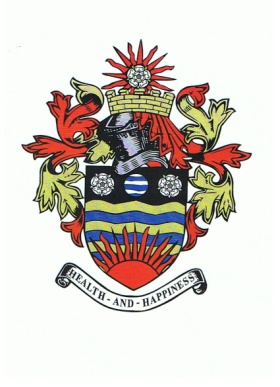 Contact: Mrs J Richardson TOWN CLERKHornsea Town CouncilTelephone: 01964 532252E-Mail: clerk@hornsea.gov.ukFor 2023/2024 the Precept demand set by Hornsea Town Council is £456004.00– 6.62% increase on 2022/2023 The band D billing amount attributable to the Hornsea Town Council for 2023/2024 is £155.88 which is an increase of £6.82 OR 4.90% on 2022/2023.The precept calculator below is a standard calculator which is used nationwide tocalculate the amount each property band will pay:-Council Tax Calculator Table 2023/2024Council tax base figure (Hornsea Town Council)	2925.4								£Based on Precept amount 2023/2024			456004.00Property Band A (2/3 of band D)				103.92Property Band B (7/9 of band D) 				121.24Property Band C (8/9 of band D) 				138.56Property Band D (precept/tax base) 			155.88Property Band E (11/9 of band D) 			190.52Property Band F (13/9 of band D) 			225.16Property Band G (15/9 of band D) 			259.80Property Band H (band D x 2) 				311.76HORNSEA TOWN COUNCILHORNSEA TOWN COUNCILHORNSEA TOWN COUNCILBUDGET 2023/2024BUDGET 2023/2024BUDGET 2023/2024BUDGET 2023/2024BUDGET 2022/2023BUDGET 2023/2024ADMINISTRATIONSTAFF SALARIES - GROSS191650.00217250.00EMPLOYERS NIC16450.0017900.00EMPLOYERS S/ANN32700.0039250.00STAFF SALARIES - REALLOCATED-149150.00-16290.00TRAINING/COURSES500.00500.00MISC STAFF COSTS300.00500.00MISC ESTAB COSTS100.00100.00POSTAGE650.00650.00STATIONERY600.00600.00SUBSCRIPTIONS/LICENCES2500.002500.00INSURANCE6000.006500.00PHOTOCOPY CHARGES1500.001500.00RECRUITMENT ADVERT'G300.000.00WEBSITE COSTS300.00600.00EQUIPMENT MAINTENANCE250.00250.00LEGAL & PROFESSIONAL FEES1000.001000.00EQUIPMENT500.002500.00AUDIT - INTERNAL & EXTERNAL2100.002600.00ACCOUNTANCY FEES2000.002000.00PRECEPT427698.00456004.00BANK CHARGES50.00800.00CIVIC & DEMOCRATICMISC ESTAB COSTS25.0025.00ENTERTAINERS1200.001200.00PUBLICATION COSTSNEWSLETTER300.00300.00500.00300.00ELECTION COSTS1500.001500.00FUNCTION COSTS500.00500.00MAYOR'S ALLOWANCE1750.001750.00KINGS CORONATION7500.004000.00TRAINING COURSES1000.001500.00OUTSIDE SERVICESSTAFF SALARIES - REALLOCATED109250.00120600.00PROTECTIVE CLOTHING500.00500.00HEALTH & SAFETY200.00200.00TRAINING/COURSES2000.002000.00TRAVELLING50.000.00RATES1320.001400.00WATER RATES200.00200.00ELECTRICITY650.001000.00JANITORIAL800.00800.00REF/WASTE DISPOSAL5000.006000.00MISC ESTAB COSTS50.0050.00TELEPHONE & FAX100.00100.00PROPERTY MAINTENANCE500.00500.00GROUNDS MAINTENANCE1000.001000.00MAINTENANCE CONTRACTS26000.0026000.00EQUIPMENT MAINTENANCE5500.003500.00VEHICLE MAINTENANCE1500.002000.00EQUIPMENT INC STREET FURNITURE6500.004000.00VEHICLE LEASE/HIREVEHICLE FUEL360.002500.00360.003500.00VEHICLE LIC/INSURANCE550.00600.00MATERIALS4500.003500.00ARBORICULTURAL COSTS6000.005000.00HORTICULTURAL SUPPLIES12000.0013000.00TIDY TOWNS1603.001119.00GRANTS RECEIVED1603.000.00DONATIONS RECEIVED1000.001000.00WAYLEAVE INCOME25.00360.00GRANT AIDCHRISTMAS LIGHT DONATIONS1500.001500.00GRANTS - S137500.00500.00YOUTH WORKSTAFF SALARIES - REALLOCATED9250.009800.00MISC ESTAB COSTS200.00500.00GRANTS RECEIVED2000.000.00YOUTH RESPONSE PROJECTTRAINING COURSES250.00250.00STAFF SALARIES REALLOCATED4150.006600.00TOWN HALLSTAFF SALARIES - REALLOCATED26500.0025950.00PROTECTIVE CLOTHING100.00100.00RATES4100.005500.00WATER RATES900.00900.00ELECTRICITY7000.005000.00GAS2750.002750.00JANITORIAL1500.002500.00MISC ESTAB COSTS400.00200.00TELEPHONE & FAX900.001800.00SUBSCRIPTIONS/LICENCES680.00680.00PROPERTY MAINTENANCE9500.006000.00INSURANCEMAINTENANCE CONTRACTSREF/WASTE DISPOSAL50.001250.001000.000.001250.00500.00EQUIPMENT MAINTENANCE100.00100.00EQUIPMENT 500.00500.00LETTING INCOME16000.0020000.00PUBLIC CONVENIENCESWATER RATES1000.00800.00ELECTRICITY250.00250.00JANITORIAL200.00350.00PROPERTY MAINTENANCE500.00500.00STREET LIGHTINGSTREET LIGHTING AGREEMENT4500.006000.00CAR PARKRATES1150.001200.00GROUNDS MAINTENANCE500.000.00RENT RECEIVED27600.0025000.00CCTVELECTRICITY150.00155.00SECURITY & CCTV2735.002735.00CAPITAL & PROJECTSLOAN INTEREST PAID27230.0030518.00LOAN CAPITAL REPAID36154.0038026.00CP – RE-LAY PATHS HGPCP – VEHICLES LEASE PURCH14800.004204.000.0011398.00CP –EDENFIELD ROADWAY89000.000.00CP – NEW DEPOT211939.000.00ROLLING CAPITAL12659.0020000.00HALL GARTH PARKELECTRICITY1000.00700.00PLAY EQUIPMENT MAINTENANCE1000.001000.00PLAY EQUIPMENT INC STREET FURNITURE500.00500.00GROUNDS MAINTENANCE1500.001500.00MERESIDE PARKEQUIPMENT INC STREET FURNITURE500.00500.00EBOR AVENUE PARKEQUIPMENT INC STREET FURNITURE500.00500.00MEMORIAL GARDENSWATER RATES50.0075.00ELECTRICITY1500.00100.00PROPERTY MAINTENANCE500.00500.00EDENFIELD CEMETERYRATES1365.001450.00WATER RATES250.00250.00REF/WASTE DISPOSAL450.00500.00GROUNDS MAINTENANCE500.00500.00MEMORIAL COSTS2000.002000.00INTERNMENT FEES CHARGED5000.003000.00HEALTH AND SAFETY3000.003000.00BURIAL FEES INCOME16000.0020000.00MEMORIAL FEES INCOME3000.005000.00SOUTHGATE CEMETERYRATES130.00140.00WATER RATES100.0050.00GROUNDS MAINTENANCE1500.001500.00HEALTH AND SAFETY4000.004000.00ATWICK ROAD ALLOTMENTSRENT RECEIVED860.00900.00